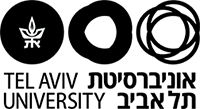 לכבוד: המשרד לקשרי חוץ אקדמייםבנין הסנאט חדר 220   טל: 03-6405119, פקס: 03-6405414 דוא"ל: acadaff@tauex.tau.ac.ilהנידון: אישור אקדמי ואישור מנהלי לסטודנט היוצא ללימודים  במסגרת חילופי סטודנטיםשם הסטודנט/הסטודנטית: __________________________  ת.ז. ____________________אישור מנהלי:אנו מאשרים את השתתפות תלמיד/ה החוג בלימודים באוניברסיטת ____________________________________ 
בסמסטר ________________ שנה"ל:  ________________מזכירות החוג:______________________________ 	מאשר / לא מאשרשם:______________________________ טלפון: ____________________________ חתימה: ___________________________ תאריך: ____________________________מזכירות החוג:______________________________ 	מאשר / לא מאשרשם:______________________________ טלפון: ____________________________ חתימה: ___________________________ תאריך: ____________________________אישור אקדמי: החוג יכיר בקורסים עליהם התקבל אישור מראש, כולל מספר נקודות הזכות, אשר מזכים את התלמיד/ה במסגרת מכסת השעות לתואר (ש"ס או י"ס). קורסים אלה אינם משתקללים בציון הגמר ולא באים לידי ביטוי ברשומת הלימודים.החוג:______________________________ 	מאשר / לא מאשרשם : _____________________________ תפקיד: ___________________________
טלפון: ___________________________ חתימה: ___________________________
תאריך: ____________________________החוג:______________________________ 	מאשר/לא מאשרשם:_______________________________    תפקיד: __________________________
טלפון:_____________________________    חתימה: ___________________________
תאריך: ____________________________נא לצרף את רשימת הקורסים  בדף או דפים נפרדים.